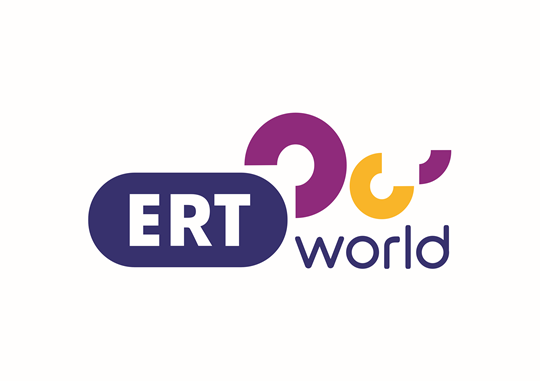 Τροποποιήσεις προγράμματοςΔΟΡΥΦΟΡΙΚΗΣ ΤΗΛΕΟΡΑΣΗΣ Σάββατο, Κυριακή, Δευτέρα & ΤετάρτηΣΑΒΒΑΤΟ, 20/0613:00		ΕΠΤΑ (ΝΕΑ ΕΚΠΟΜΠΗ)Εβδομαδιαία πολιτική ανασκόπηση με τη Βάλια Πετούρη 14:00		ΣΥΜΒΑΙΝΕΙ ΣΤΗΝ ΕΥΡΩΠΗ (Έναρξη - εκπομπή 1η)Ενημερωτική εκπομπή, που μας μεταφέρει άμεσα και έγκυρα όλες τις εξελίξεις από την Ευρώπη, αξιοποιώντας το ευρύ δημοσιογραφικό επιτελείο ανταποκριτών που μόνο η ΕΡΤ διαθέτει.Μέσα από ζωντανές συνδέσεις και βίντεο, οι ανταποκριτές της ΕΡΤ στις Βρυξέλλες, στο Στρασβούργο, στο Βερολίνο, στο Παρίσι, στη Ρώμη, στη Μαδρίτη και στο Λονδίνο, μας ενημερώνουν για τις αποφάσεις των θεσμικών οργάνων της Ευρωπαϊκής Ένωσης και τον τρόπο που αυτές επηρεάζουν την κοινωνία, την οικονομία και την καθημερινή ζωή μας.Ευρωβουλευτές, δημοσιογράφοι, οικονομολόγοι, πολιτικοί αναλυτές, καθώς και εκπρόσωποι της Ελλάδας στα ευρωπαϊκά όργανα, αναφέρονται σε όλες τις εξελίξεις για το μέλλον της ευρωπαϊκής οικογένειας στη νέα εποχή.με τους Κλειώ Νικολάου και Γιώργο Παναγιωτόπουλο15:00		ΕΙΔΗΣΕΙΣ – ΑΘΛΗΤΙΚΑ – ΚΑΙΡΟΣ…18:00		ΕΙΔΗΣΕΙΣ – ΑΘΛΗΤΙΚΑ – ΚΑΙΡΟΣΚαι Δελτίο στη Νοηματική18:15		ΕΛΛΗΝΙΚΗ ΤΑΙΝΙΑ «Ο χαζομπαμπάς»Έτος παραγωγής 1967Ένα ζευγάρι παντρεύονται και αποκτούν ένα γιο. Ο πατέρας κάνει τα πάντα για να μεγαλώσει σωστά τον γιο του και να τον σπουδάσει. Όταν όμως το παιδί του επιστρέφει από τη Γερμανία, όπου σπούδαζε, δεν συμφωνεί με τα σχέδια του πατέρα για την επαγγελματική του αποκατάσταση. Ωστόσο, θα συνειδητοποιήσει το αδιέξοδο της απόφασής του, και τελικά θα εργαστεί στην επιχείρηση που του ετοίμασε ο πατέρας του.Παίζουν: Νίκος Σταυρίδης, Μπεάτα Ασημακοπούλου, Νίκος Δαδινόπουλος, Μίμης Φωτόπουλος, Σωτήρης Μουστάκας, Ντίνα ΤριάντηΣενάριο: Δημήτρης Βλάχος Σκηνοθεσία: Ορέστης Λάσκος20:00		Η ΜΗΧΑΝΗ ΤΟΥ ΧΡΟΝΟΥ «Ρένα Βλαχοπούλου» (Ε)Με τον Χρίστο Βασιλόπουλο“Η Ρένα Βλαχοπούλου στη «Μηχανή του χρόνου». Η άγνωστη ζωή της κοπέλας που ξεκίνησε από τα καντούνια της Κέρκυρας για να πρωταγωνιστήσει στις μεγαλύτερες ταινίες της χρυσής εποχής του ελληνικού κινηματογράφου.Η ιστορία της μοιάζει με παραμύθι αλλά ξεκίνησε σαν εφιάλτης. Οι γονείς της σκοτώθηκαν στους βομβαρδισμούς της Κέρκυρας, ενώ πρώτα είχαν ζήσει έναν έρωτα κόντρα στα αυστηρά ήθη της εποχής. Ο πατέρας της ήταν Κόντες που έχασε τον τίτλο για να παντρευτεί την μαγείρισσα του σπιτιού με την οποία γέννησε εννιά παιδιά. Η Ρένα ήταν το πέμπτο παιδί της οικογένειας. Η Βλαχοπούλου, εξίσου ανατρεπτική στην προσωπική της ζωή, έκανε τρεις γάμους. Ο πρώτος, με ποδοσφαιριστή της ΑΕΚ, ο δεύτερος με γόνο μεγάλης τραπεζικής οικογένειας ενώ ο τρίτος της σύζυγος, την συντρόφευσε μέχρι το τέλος της ζωής της. Ιδιαίτερα γοητευτική παρουσία, η Βλαχοπούλου κέρδισε ακόμα και την καρδιά του Σάχη της Περσίας, πριν ακόμα αυτός γνωρίσει τη Σοράγια.Το κοινό τη λάτρεψε αλλά παρέμεινε πάντα προσιτή. Υπέγραφε αυτόγραφα με την ίδια ευκολία και ευχαρίστηση που καθάριζε το πεζοδρόμιο του σπιτιού της και τα καμαρίνια του θεάτρου. Λάτρευε το ψάρεμα, τη μαγειρική και το χαρτάκι με τους φίλους της. Είχε μόνο έναν καημό, ότι δεν απέκτησε παιδιά αφού έκανε πολλές εκτρώσεις. Ο Γιάννης Δαλιανίδης στην τελευταία τηλεοπτική του συνέντευξη, μας αποκαλύπτει παρασκήνια από τα γυρίσματα των ταινιών, στις οποίες πρωταγωνίστησε η Ρένα Βλαχοπούλου. Μαζί του, ο Κώστας Βουτσάς, ο Δημήτρης Καλλιβωκάς, ο Μίμης Πλέσσας, ο Φώτης Μεταξόπουλος και πολλοί ακόμα φίλοι και συνεργάτες της, θυμούνται περιστατικά από τη ζωή της γυναίκας που κατέκτησε τον ελληνικό κινηματογράφο όταν πια είχε περάσει τα 40! Ήταν μία κινηματογραφική ανακάλυψη του αείμνηστου Γιάννη Δαλιανίδη.”….04:00		Η ΜΗΧΑΝΗ ΤΟΥ ΧΡΟΝΟΥ «Ρένα Βλαχοπούλου» (Ε)-------------------------------------------------------------------------------------------------------------------------------ΚΥΡΙΑΚΗ, 21/0618:00		ΕΙΔΗΣΕΙΣ – ΑΘΛΗΤΙΚΑ – ΚΑΙΡΟΣ18:15		Η ΜΗΧΑΝΗ ΤΟΥ ΧΡΟΝΟΥ «Η αρχή του τουρισμού στην Ελλάδα, Κέρκυρα» (Ε)Με τον Χρίστο Βασιλόπουλο“ Η «Μηχανή του χρόνου» ερευνά τα πρώτα βήματα του ελληνικού τουρισμού μέσα από την περίπτωση της Κέρκυρας και την απόπειρα δημιουργίας τουριστικής βιομηχανίας στην Ελλάδα. Η εκπομπή ακολουθεί τους πρώτους λόρδους επισκέπτες και τα εντατικά μαθήματα κανόνων καλής συμπεριφοράς στους πρώτους ξενοδοχοϋπαλλήλους. Αναφορά γίνεται στην επίσκεψη του αυτοκράτορα Χαϊλέ Σελασιέ το 1955 καθώς και την επίσκεψη του στρατάρχη Τίτο της Γιουγκοσλαβίας το 1956. Φυσικά δεν περνάει απαρατήρητο από την εκπομπή και το Αχίλλειο, το πρώτο καζίνο στην Ελλάδα, που έγινε μήλο της έριδος για τον Αριστοτέλη Ωνάση και τον Σταύρο Νιάρχο. Κατά την διάρκεια της εκπομπής προβάλλεται σπάνιο φιλμ του 1956, από το κλαμπ των Γάλλων, όπου παρακολουθούμε πώς διασκέδαζαν οι πρώτοι οργανωμένοι τουρίστες.”-------------------------------------------------------------------------------------------------------------------------------ΔΕΥΤΕΡΑ, 22/06 18:00		ΕΛΛΗΝΙΚΗ ΤΑΙΝΙΑ «Ο ζηλιαρόγατος»Κινηματογραφική μεταφορά της θεατρικής κωμωδίας του Γεωργίου Ρούσσου «Ο εραστής έρχεται»,Έτος παραγωγής: (1956)«Οι επαγγελματικές υποχρεώσεις δεν επιτρέπουν στον σαπουνοβιομήχανο Πότη Αντωνόπουλο να φροντίζει αρκούντως τη σύζυγό του Λέλα. Αυτή, ακολουθώντας τη δοκιμασμένη συνταγή που της προτείνει η εξαδέλφη της Μίνα, προσποιείται ότι απατάει τον άντρα της, με σκοπό να τον κάνει να ζηλέψει και να ασχοληθεί επιτέλους μαζί της. Ο Πότης και ο φαντασιόπληκτος κουμπάρος του Μάρκος αρχίζουν να αναζητούν τον υποτιθέμενο εραστή της Λέλας και οι υποψίες τους στρέφονται στον γοητευτικό κύριο του επάνω διαμερίσματος, το Σπύρο, που είναι παντρεμένος με μια φριχτά ζηλιάρα γυναίκα. Στήνουν μία παγίδα για να τους πιάσουν επ’ αυτοφώρω, αλλά το μόνο που καταφέρνουν είναι να περιπλέξουν τα πράγματα. Ευτυχώς, όμως, η διαλεύκανση της υπόθεσης δεν αργεί και το ζευγάρι ξαναβρίσκει την ομόνοια και τη γαλήνη του.»Παίζουν: Βασίλης Λογοθετίδης, Ίλυα Λιβυκού, Σμάρω Στεφανίδου, Βαγγέλης Πρωτόπαππας, Καίτη Λαμπροπούλου, Λάμπρος Κωνσταντάρας, Νίκος Ρίζος, Κυβέλη Θεοχάρη, Αντιγόνη Κουκούλη, Νίκος Καζής, Γιώργος Βλαχόπουλος, Γιώργος Καρέτας, Γιώργος Ρώης, Κώστας Πομώνης, Παύλος Καταπόδης, Μίμης Ρουγγέρης, ΤαϋγέτηΣενάριο: Γιώργος ΤζαβέλλαςΔιεύθυνση φωτογραφίας: Αριστείδης Καρύδης-ΦουκςΜουσική: Μάνος ΧατζιδάκιςΣκηνοθεσία: Γιώργος Τζαβέλλας-------------------------------------------------------------------------------------------------------------------------------ΤΕΤΑΡΤΗ, 24/06 16:00		φλΕΡΤ (ΝΕΑ ΕΚΠΟΜΠΗ)18:00		ΕΙΔΗΣΕΙΣ – ΑΘΛΗΤΙΚΑ – ΚΑΙΡΟΣ18:15		ΕΛΛΗΝΙΚΗ ΤΑΙΝΙΑ «Κάθε κατεργάρης στον πάγκο του»Έτος παραγωγής: 1969«Ένας φτωχός νέος, ο Θόδωρος, μικροψεύτης και καταφερτζής, γράφει στον μετανάστη θείο του στην Αυστραλία πως είναι οικογενειάρχης με δύο παιδιά και οικονομικές δυσκολίες. Ο πλούσιος θείος έρχεται στην Αθήνα για να δώσει στον Θόδωρο ένα μέρος μιας κληρονομιάς. Τότε ο ψεύτης ανιψιός στριμώχνεται άσχημα, ενώ την κατάσταση σώζει μια βοηθός πολιτικού μηχανικού, την οποία έχει γνωρίσει και ερωτευθεί, καθώς έψαχνε να αγοράσει σπίτι.»Παίζουν: Γιώργος Πάντζας, Ξένια Καλογεροπούλου, Νίκος Σταυρίδης, Βασίλης Αυλωνίτης, Γιώργος Παπαζήσης, Αιμιλία Υψηλάντη, Ορφέας Ζάχος, Δημήτρης Μπισλάνης, Πόπη Άλβα, Νάσος Κεδράκας, Γιώργος Γρηγορίου, Μάκης Δεμίρης, Νικόλ Κοκκίνου, Πόπη Δεληγιάννη, Λίλα Δρούτσα, Ανδρέας Συρογιάννης, Στέλλα ΚούμουλουΣενάριο: Γιώργος ΛαζαρίδηςΣκηνοθεσία: Κώστας Ανδρίτσος		20:00- 22:00 SUPERLEAGUE | ΞΑΝΘΗ - ΑΤΡΟΜΗΤΟΣ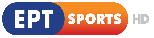 (Play out - 1η αγωνιστική) (Ζ)22:00		ΚΕΝΤΡΙΚΟ ΔΕΛΤΙΟ ΕΙΔΗΣΕΩΝ – ΑΘΛΗΤΙΚΑ – ΚΑΙΡΟΣ(ΕΡΤ1 21:00 - Delay)23:00		ΣΤΑ ΑΚΡΑ «Αικατερίνη Πολυμέρου - Καμηλάκη, λαογράφος» (Ε) 00:00		φλΕΡΤ (ΝΕΑ ΕΚΠΟΜΠΗ) 